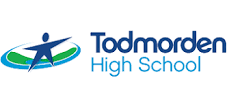 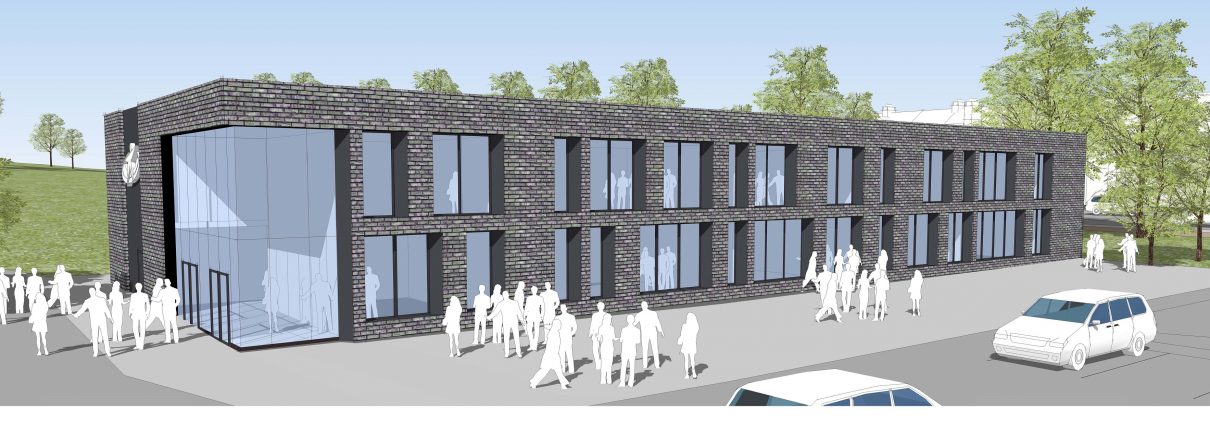 Todmorden High SchoolSite Team MemberPart time 16 hours +LG Scale, SCP14-17Closing Date: 22 January 2020 (9.00am)Job DescriptionSite Team MemberPurpose and objectives of the role	Working as a Site Team Member you’ll provide support to pupils, teachers and team members with site and maintenance responsibilities. You will work across the school in different departments using a wide range of skills all aspects of building development and maintenance.ResponsibilitiesYou’ll need excellent communication skills as you will regularly answer the site telephone and liaise with members for the public and staff regarding school-related enquiries. You’ll need good attention to detail to ensure your work is accurate, and have resilience to manage conflicting demands and priorities, as well as personalities. Below is a summary of your key roles and responsibilities: Role SpecificAnswer the site telephone professionally and politelyLiaise with members of the public, students and staff regarding site-related enquiriesContribute to the values and vision of the schoolAppreciate and support the work of other professionalsAttend and participate in relevant meetingsParticipate in training and other learning activities and performance developmentCompliance with all necessary policies and procedures relating to child protection, equality and diversity, health, safety and security, confidentiality and data protection, reporting all concerns to an appropriate personGeneralTo deputise for other team members when absent.To participate in whole-school initiatives and events as relevant To carry out any other reasonable task commensurate with the role and its level.Person Specification   Site Team
A = Application form	 C = Certificates		I = Interview	R = ReferencesQualificationsQualificationsQualificationsQualificationsEssentialDesirableSourceExcellent level of educationEA,CPrevious work experienceDA,C Willingness to engage in further study, inc First AidEA, CSkills and KnowledgeSkills and KnowledgeSkills and KnowledgeSkills and KnowledgeProfessional and confident manner EA, IStrong customer care skillsEA, IAble to resolve problems and think creativelyEA, CAble to meet strict deadlinesEAAbilityAbilityAbilityAbilityAble to work within a team and alone and with initiative EA, IProfessional attributesProfessional attributesProfessional attributesProfessional attributesTo be able to demonstrate an understanding, awareness and empathy for the needs of the pupils at this school.EITo be able to support our behaviour management strategiesEA, ITo have excellent written and oral communication skills (which will be assessed at all stages of the process)EA, IShow a good commitment to sustained attendance at work.ERPersonal qualitiesPersonal qualitiesPersonal qualitiesPersonal qualitiesContinue to promote the school’s strong educational philosophy and valuesEA, IInspire, challenge, motivate and empower teams and individuals to achieve high goalsDA, IInspire trust in the school communityDIDemonstrate personal enthusiasm and commitment aimed at making a positive difference to children and young peopleEA, IBuild and maintain quality relationships through interpersonal skills and effective communicationEA, IDemonstrate personal and professional integrity, including values and visionEA, I, RPrioritise, plan and organise yourself EA, IThink analytically and creatively and demonstrate initiative in solving problemsEA, IBe aware of own strengths and areas for development and listen to, and reflect constructively and act upon as appropriate feedback from othersEA, IDemonstrate a capacity for sustained hard work with energy and vigourEIConfidential references and reportsConfidential references and reportsConfidential references and reportsConfidential references and reportsA positive recommendation from all referees, including current employerERApplication form and supporting statementApplication form and supporting statementApplication form and supporting statementApplication form and supporting statementThe form must be fully completed and legible. The supporting statement should be clear, concise and related to the specific post.The form must be fully completed and legible. The supporting statement should be clear, concise and related to the specific post.The form must be fully completed and legible. The supporting statement should be clear, concise and related to the specific post.The form must be fully completed and legible. The supporting statement should be clear, concise and related to the specific post.